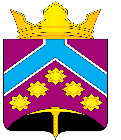 РОССИЙСКАЯ ФЕДЕРАЦИЯАДМИНИСТРАЦИЯ ПРИРЕЧЕНСКОГО СЕЛЬСОВЕТАУЖУРСКОГО РАЙОНА КРАСНОЯРСКОГО КРАЯПОСТАНОВЛЕНИЕ02.10.2018г.                                      п.Приреченск                                           № 55О внесении изменений и дополнений в постановление администрации Приреченского сельсовета № 54 от 15.06.2017г. «Об утверждении Положения об осуществлении муниципального контроля за обеспечением сохранности автомобильных дорог общего пользования местного значения муниципального образования Приреченского сельсовета Ужурского района Красноярского края»В соответствии с Федеральным законом от 08.11.2007года № 257-ФЗ «Об автомобильных дорогах и о дорожной деятельности в Российской Федерации и о внесении изменений в отдельные законодательные акты Российской Федерации», Федеральным законом от 06.10.2003года № 131-ФЗ «Об общих принципах организации местного самоуправления в Российской Федерации», Федеральным законом от 26.12.2008года № 294-ФЗ «О защите прав юридических лиц и индивидуальных предпринимателей при осуществлении государственного контроля (надзора) и муниципального контроля», Федеральным законом от 10.12.1995года № 196-ФЗ "О безопасности дорожного движения»,  Приказом Министерства транспорта России от 12.08.2011 года № 211 «Об утверждении Порядка осуществления временных ограничений или прекращения движения транспортных средств по автомобильным дорогам федерального значения и частным автомобильным дорогам», Уставом Приреченского сельсовета Ужурского района Красноярского края ПОСТАНОВЛЯЮ:Внести в Положение об осуществлении муниципального контроля за обеспечением сохранности автомобильных дорог общего пользования местного значения муниципального образования Приреченского сельсовета Ужурского района Красноярского края следующие изменения и дополнения:часть 4 изложить в следующей редакции: «4. Порядок организации и осуществления муниципального дорожного контроля.4.1. Формами муниципального дорожного контроля являются плановые и внеплановые проверки.4.2. Плановые проверки проводятся не чаще чем один раз в три года на основании разрабатываемых органом муниципального контроля ежегодных планов.Утвержденный руководителем органа муниципального контроля ежегодный план проведения плановых проверок доводится до сведения заинтересованных лиц посредством его размещения на официальном сайте администрации Приреченского сельсовета http://prirechensk.gbu.su/ в сети Интернет и опубликования в газете «Приреченские вести».До 1 сентября года, предшествующего году проведения плановых проверок, орган муниципального контроля направляет проекты ежегодных планов проведения плановых проверок в органы прокуратуры.Орган муниципального контроля рассматривает предложения органов прокуратуры и по итогам их рассмотрения направляет в органы прокуратуры до 1 ноября года, предшествующего году проведения плановых проверок, утвержденные ежегодные планы проведения плановых проверок.4.3. Плановая проверка проводится в форме документарной проверки и (или) выездной проверки по основаниям, предусмотренным действующим законодательством.4.4. О проведении плановой проверки юридическое лицо/индивидуальный предприниматель уведомляется органом муниципального контроля не позднее трех рабочих дней до ее начала посредством направления копии приказа руководителя органа муниципального контроля о начале проведения плановой проверки заказным почтовым отправлением с уведомлением о вручении или иным доступным способом.4.5. Основаниями для проведения внеплановой проверки являются:а) истечение срока исполнения юридическим лицом/индивидуальным предпринимателем ранее выданного предписания об устранении выявленного нарушения требований федеральных законов, законов Красноярского края и муниципальных правовых актов администрации Приреченского сельсовета Ужурского района Красноярского края по вопросам обеспечения сохранности автомобильных дорог местного значения;б) поступление в орган муниципального контроля обращений и заявлений граждан, в том числе индивидуальных предпринимателей, юридических лиц, информации от органов государственной власти, органов местного самоуправления, средств массовой информации о следующих фактах:возникновение угрозы причинения вреда жизни, здоровью граждан, вреда животным, растениям, окружающей среде, объектам культурного наследия (памятникам истории и культуры) народов Российской Федерации, безопасности государства, а также угрозы чрезвычайных ситуаций природного и техногенного характера;причинение вреда жизни, здоровью граждан, вреда животным, растениям, окружающей среде, объектам культурного наследия (памятникам истории и культуры) народов Российской Федерации, безопасности государства, а также возникновение чрезвычайных ситуаций природного и техногенного характера;нарушение прав потребителей (в случае обращения граждан, права которых нарушены).4.6. Обращения и заявления, не позволяющие установить лицо, обратившееся в администрацию города, а также обращения и заявления, не содержащие сведений о фактах, указанных в подпункте "б" пункта 4.5. настоящего Порядка, не могут служить основанием для проведения внеплановой проверки.4.7. Внеплановая проверка проводится в форме документарной проверки и (или) выездной проверки.4.8. Внеплановая выездная проверка юридических лиц/индивидуальных предпринимателей может быть проведена по основаниям, указанным в абзацах втором, третьем подпункта "б" пункта 4.5 настоящего Порядка, органом муниципального контроля после согласования с органом прокуратуры по месту осуществления деятельности таких юридических лиц/индивидуальных предпринимателей.4.9. В день подписания приказа руководителя органа муниципального контроля о проведении внеплановой выездной проверки юридического лица/индивидуального предпринимателя в целях согласования ее проведения орган муниципального контроля представляет либо направляет заказным почтовым отправлением с уведомлением о вручении или в форме электронного документа, подписанного электронной цифровой подписью, в орган прокуратуры по месту осуществления деятельности юридического лица/индивидуального предпринимателя заявление о согласовании проведения внеплановой выездной проверки. К этому заявлению прилагаются копия приказа руководителя органа муниципального контроля о проведении внеплановой выездной проверки и документы, которые содержат сведения, послужившие основанием для ее проведения.4.10. Если основаниями для проведения внеплановой выездной проверки являются обстоятельства, перечисленные в абзаце третьем подпункта "б" пункта 4.5. настоящего Порядка, и (или) обнаружение нарушения требований федеральных законов, законов Красноярского края и муниципальных правовых актов города Красноярска по вопросам обеспечения сохранности автомобильных дорог местного значения в момент совершения таких нарушений, в связи с необходимостью принятия неотложных мер орган муниципального контроля вправе приступить к проведению внеплановой выездной проверки незамедлительно с извещением органов прокуратуры о проведении мероприятий по контролю посредством направления документов, перечень которых определен Федеральным законом от 26.12.2008 N 294-ФЗ "О защите прав юридических лиц и индивидуальных предпринимателей при осуществлении государственного контроля (надзора) и муниципального контроля", в течение двадцати четырех часов.4.11. О проведении внеплановой выездной проверки, за исключением внеплановой выездной проверки, основания проведения которой указаны в подпункте "б" пункта 4.5. настоящего Порядка, юридическое лицо/индивидуальный предприниматель уведомляется органом муниципального контроля не менее чем за двадцать четыре часа до начала ее проведения любым доступным способом.4.12. В случае если в результате деятельности юридического лица/индивидуального предпринимателя причинен или причиняется вред жизни, здоровью граждан, вред животным, растениям, окружающей среде, безопасности государства, а также возникли или могут возникнуть чрезвычайные ситуации природного и техногенного характера, предварительное уведомление юридических лиц/индивидуальных предпринимателей о начале проведения внеплановой выездной проверки не требуется.4.13. Срок проведения каждой из проверок, предусмотренных пунктами 4.2., 4.5. настоящего Порядка, не может превышать двадцати рабочих дней.4.14. Проверка проводится на основании приказа руководителя органа муниципального контроля по типовой форме, установленной федеральным органом исполнительной власти, уполномоченным Правительством Российской Федерации.Проверка может проводиться только должностным лицом или должностными лицами, которые указаны в данном приказе.Орган муниципального контроля привлекает к проведению выездной проверки юридического лица/индивидуального предпринимателя экспертов, экспертные организации, не состоящие в гражданско-правовых и трудовых отношениях с юридическим лицом/индивидуальным предпринимателем, в отношении которого проводится проверка, и не являющиеся по отношению к нему аффилированными лицами.4.15. По результатам проверки должностными лицами органа муниципального контроля, проводящими проверку, составляется акт по типовой форме, установленной федеральным органом исполнительной власти, уполномоченным Правительством Российской Федерации.4.16. Акт проверки оформляется непосредственно после ее завершения в двух экземплярах, один из которых с копиями приложений вручается руководителю, иному должностному лицу или уполномоченному представителю юридического лица, индивидуальному предпринимателю, его уполномоченному представителю под расписку об ознакомлении либо об отказе в ознакомлении с актом проверки. В случае отсутствия руководителя, иного должностного лица или уполномоченного представителя юридического лица, индивидуального предпринимателя, его уполномоченного представителя, а также в случае отказа проверяемого лица дать расписку об ознакомлении либо об отказе в ознакомлении с актом проверки акт направляется заказным почтовым отправлением с уведомлением о вручении, которое приобщается к экземпляру акта проверки, хранящемуся в деле органа государственного контроля (надзора) или органа муниципального контроля. При наличии согласия проверяемого лица на осуществление взаимодействия в электронной форме в рамках муниципального контроля акт проверки может быть направлен в форме электронного документа, подписанного усиленной квалифицированной электронной подписью лица, составившего данный акт, руководителю, иному должностному лицу или уполномоченному представителю юридического лица, индивидуальному предпринимателю, его уполномоченному представителю. При этом акт, направленный в форме электронного документа, подписанного усиленной квалифицированной электронной подписью лица, составившего данный акт, проверяемому лицу способом, обеспечивающим подтверждение получения указанного документа, считается полученным проверяемым лицом.4.17. В случае если для составления акта проверки необходимо получить заключения по результатам проведенных исследований, испытаний, специальных расследований, экспертиз, акт проверки составляется в срок, не превышающий трех рабочих дней после завершения мероприятий по контролю, и вручается руководителю, иному должностному лицу или уполномоченному представителю юридического лица, индивидуальному предпринимателю, его уполномоченному представителю под расписку либо направляется заказным почтовым отправлением с уведомлением о вручении и (или) в форме электронного документа, подписанного усиленной квалифицированной электронной подписью лица, составившего данный акт (при условии согласия проверяемого лица на осуществление взаимодействия в электронной форме в рамках муниципального контроля), способом, обеспечивающим подтверждение получения указанного документа. При этом уведомление о вручении и (или) иное подтверждение получения указанного документа приобщаются к экземпляру акта проверки, хранящемуся в деле органа муниципального контроля.4.18. В случае если для проведения внеплановой выездной проверки требуется согласование ее проведения с органом прокуратуры, копия акта проверки направляется в орган прокуратуры, которым принято решение о согласовании проведения проверки, в течение пяти рабочих дней со дня составления акта проверки.4.19. В случае выявления при проведении проверки нарушений юридическим лицом/индивидуальным предпринимателем требований федеральных законов, законов Красноярского края и муниципальных правовых актов администрации Приреченского сельсовета Ужурского района Красноярского края по вопросам обеспечения сохранности автомобильных дорог местного значения, проводившие проверку должностные лица органа муниципального контроля в пределах полномочий, предусмотренных законодательством Российской Федерации, муниципальными правовыми актами администрации Приреченского сельсовета Ужурского района Красноярского края обязаны:выдать юридическому лицу/индивидуальному предпринимателю предписание об устранении выявленных нарушений с указанием сроков их устранения и (или) о проведении мероприятий по предотвращению причинения вреда жизни, здоровью людей, вреда животным, растениям, окружающей среде, безопасности государства, имуществу физических и юридических лиц, государственному или муниципальному имуществу, предупреждению возникновения чрезвычайных ситуаций природного и техногенного характера, а также других мероприятий, предусмотренных федеральными законами;принять меры по контролю за устранением выявленных нарушений, предупреждению, предотвращению возможного причинения вреда жизни, здоровью граждан, вреда животным, растениям, окружающей среде, обеспечению безопасности государства, предотвращению возникновения чрезвычайных ситуаций природного и техногенного характера, а также по привлечению лиц, допустивших выявленные нарушения, к ответственности.».2. Настоящее постановление вступает в силу с момента его официального опубликования в газете «Приреченские вести».3. Контроль за исполнением настоящего постановления оставляю за собой. ГлаваПриреченского сельсовета                                                               А.В.Костяев